ПОЛОЖЕНИЕо семейном спортивно-просветительском мероприятии  в Битцевском лесу «Школа выживания»22 апреля 2023 года 1. ОБЩИЕ ПОЛОЖЕНИЯ1.1. Настоящее положение о проведении семейного спортивно-просветительского мероприятия  в Битцевском лесу «Школа выживания» (далее – Положение) определяет порядок участия в соревнованиях (далее – соревнования) и требования, предъявляемые к их участникам. 2. ЦЕЛИ И ЗАДАЧИ2.1. Проведение активного отдыха жителей муниципального округа Ясенево г. Москвы.2.2. Привлечение к активной туристско-краеведческой деятельности жителей муниципального округа Ясенево г. Москвы. 2.3. Воспитание бережного отношения к природе. 2.4 Увеличение численности жителей муниципального округа Ясенево, систематически занимающихся спортивным туризмом.2.5. Выявление лучших туристских команд.   3. РУКОВОДСТВО СОРЕВНОВАНИЯМИ3.1. Общее руководство организацией и проведением соревнований осуществляется организационным комитетом соревнований.3.2. Непосредственное проведение соревнований возлагается на Исполнителя и Главную судейскую коллегию (ГСК).   4. СРОКИ И МЕСТО ПРОВЕДЕНИЯ СОРЕВНОВАНИЙ4.1. Соревнования проводятся 22 апреля 2023 г. по адресу: Природно-исторический парк «Битцевский лес», по адресу: Новоясеневский тупик, д. 1, с. 2 (схема проведения соревнований – Приложение).4.2. Начало соревнований в 11:00.  Окончание соревнований – 14.005.УЧАСТНИКИ СОРЕВНОВАНИЙ5.1. Соревнования проводятся для жителей муниципального округа Ясенево г. Москвы. 5.2. К участию в соревнованиях допускаются жители МО Ясенево от 5 лет и старше. В состав команды должно входить не менее 2 взрослых участников.  Количество участников в команде не ограничено, но в прохождении каждого из этапов участвует 6 человек. 6. ТРЕБОВАНИЯ К УЧАСТНИКАМ СОРЕВНОВАНИЙ6.1. Экипировка участников – спортивный костюм, спортивная обувь.6.2. Члены команд, участвующих в соревнованиях, должны обладать начальными теоретическими знаниями и практическими навыками по всем дисциплинам, необходимым для участия в нижеперечисленных соревнованиях.7. УСЛОВИЯ ОФОРМЛЕНИЯ И ПОДАЧИ ЗАЯВОК7.1. Предварительные заявки на участие в соревнованиях принимаются на электронную почту: info@moyasenevo.ru c 9.00 до 15.00 с 10 апреля по 20 апреля включительно, в теме письма указать – «Семейное спортивно-просветительское мероприятие «Школа выживания». 
В предварительной заявке необходимо указать состав команды, контактные телефоны представителя команды. 7.2. Окончательные заявки, предъявляемые в мандатную комиссию непосредственно на месте соревнований, составляются и оформляются по установленному образцу (Приложение №1);7.3. Заявки на месте проведения соревнований принимает технический секретарь Главной судейской коллегии в день проведения соревнований с 10.30 до 11:00.8. СИСТЕМА ПРОВЕДЕНИЯ СОРЕВНОВАНИЙ8.1. Главная судейская коллегия вправе включать в программу соревнований дополнительные виды состязаний или изменять виды состязаний, предусматриваемые настоящим Положением, уведомляя об этом участников соревнований до начала соревнований. Каждая команда получает зачетно-маршрутную книжку (ЗМК), в котором указан порядок прохождения этапов соревнований. Капитан команды передает ЗМК судьям на каждом этапе, после прохождения всех этапов ЗМК передается Главному судье соревнований.9. ПРОГРАММА ПРОВЕДЕНИЯ СОРЕВНОВАНИЙ9.1. Общее построение команд. Поздравления и напутствия со стороны представителей органов местного самоуправления, органов исполнительной власти района Ясенево, гостей и  Главной судейской коллегии.
9.2. Старт соревнований. Команды-участники стартуют одновременно. Каждая команда направляется на этап, указанный главным судьей соревнований по итогам жеребьевки. Далее прохождение этапов проходит по «круговой» системе. 10. ЭТАПЫ СОРЕВНОВАНИЙ10.1. Перечень этапов соревнований и их описание изложены в Приложении № 2. 10.2. Контрольное время для прохождения командой каждого из этапов соревнований – 5 минут. По окончании контрольного времени команда по указанию судьи этапа прекращает работу. В зачетно-маршрутную книжку заносится то количество баллов, которые команда успела набрать до окончания контрольного времени. 10.3. Максимальное количество баллов, которое команда может набрать на этапе, - 6 баллов.  11. ПОДВЕДЕНИЕ ИТОГОВ11.1. Победитель и призеры определяются по общей сумме баллов, набранных на каждом этапе. При равенстве баллов у двух и более команд предпочтение отдается команде, затратившей на прохождение этапов меньшее время.12. НАГРАЖДЕНИЕ12.1. Награждение победителей и призеров проходит по окончанию соревнований.12.2. Команды, занявшие 1,2,3 места в общекомандном зачете, награждаются призами. 13. РАСХОДЫ НА ПРОВЕДЕНИЕ СОРЕВНОВАНИЙ13.1. Расходы, связанные с организацией и проведением соревнований, несет Исполнитель, определенный контрактом № -________по проведению мероприятий в муниципальном округе Ясенево.13.2. Расходы, связанные с проездом участников к месту проведения соревнований, несут командирующие организации.Приложение № 1. Заявка на участие в семейном спортивно-просветительском мероприятии «День местного самоуправления»Название команды ________________________________________________________Основная командаКапитан команды – Ф.И.О. , тел., Приложение № 2Схема проведения соревнований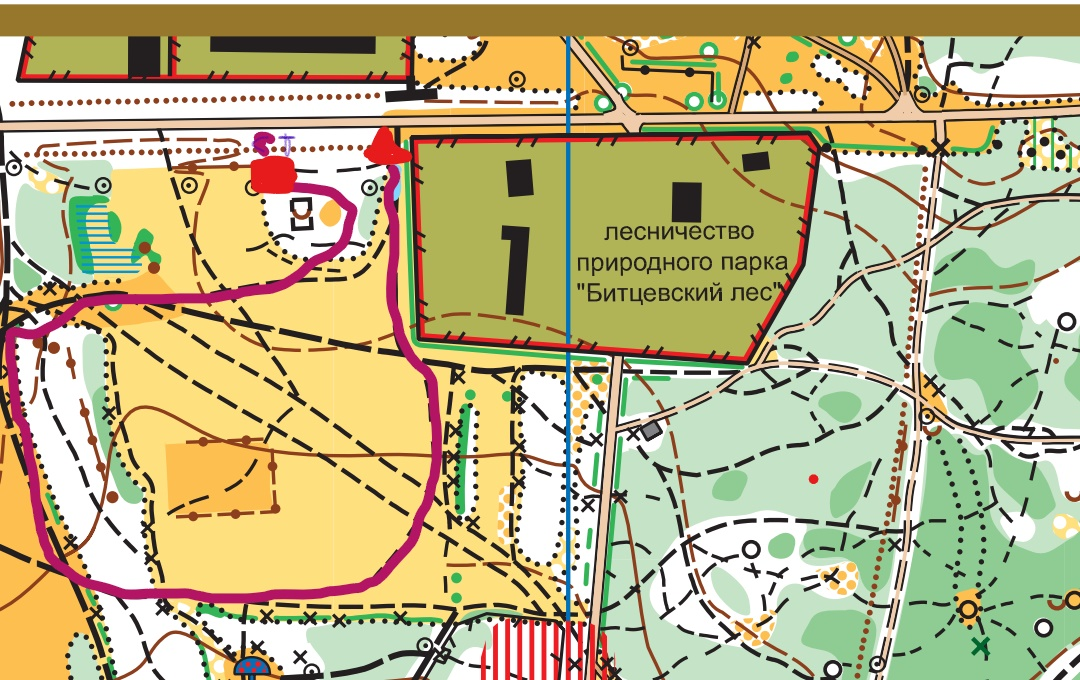 Утверждаю»Глава муниципального округа Ясенево г. Москвы _________________И. В. Гришина _______  апреля 2023 г. №Фамилия, имя, отчество участника Год рождения    Контактный телефон1 № Описание этапов1«Мышеловка»Между опорами натянуты перекрестные ленты, на которых висят колокольчики. Задача участника пройти между лентами так, чтобы не зазвенели колокольчики. Можно перешагивать сверху, можно пролезать под лентами, если позволяет конфигурация перекрещенных лент. Участвует вся команда. Прохождение 1 чел. (до 3 касаний шнура) – начисляется 1 положительный балл.(макс. оценка этапа – 6 баллов)2«Медицинская подготовка» Переноска «пострадавшего». Дистанция 15-20 метров, Пострадавшего несут по «коридору», обозначенному маркерной лентой. По ровной местности и по подъеме несут головой вперед, на спуске – ногами вперед для того, чтобы кровь не приливала к голове. Носилки с пострадавшим несут четыре человека. Судья в обязательном порядке сопровождает процесс переноски. МаксиаШтрафы – за выход участников за пределы  «коридора» - минус один балл, за вынос носилок за пределы «коридора» - минус 2 балла, за переноску пострадавшего на спуске головой вниз – минус 3 балла. Падение носилок с пострадавшим – минус 6 баллов.  Самая главная задача судьи – не дать носилкам упасть. Сюда лучше всего ставить взрослого и ответственного судью. (макс. оценка этапа – 6 баллов)3Установка палаткиПалатка находится на этапе в установленном состоянии. Важно  - вынуть дуги, свернуть аккуратно, затем развернуть и установить дуги. Участвует вся команда. Если палатка разобрана и установлена в нормативное время (пять минут)  – 6 положительных баллов. Если палатка не установлена в нормативное время - 0 баллов.(макс. оценка этапа – 6 баллов)4Определение азимута и расстоянияУ судьи находятся данные по правильному азимуту и расстоянию до недоступного предмета. Судья просит команду определить азимут на предмет, обозначенный маркерной лентой. Судья должен очень кратко объяснить алгоритм определения азимута. Нужен грамотный судья, способный быстро объяснить задание. До этого же предмета команда, стоящая не месте, должна определить расстояние. Штрафы – ошибка при определении азимута на 5 градусов – минус 2 балла, ошибка в 10 градусов – минут 3 балла. Всего за правильное определение азимута начисляется 3 положительных балла. Ошибка при определении расстояния на 3 метра – минус один балл, на 6 метров – минут 2 балла, на  9 метров – минус три балла. За правильное определении расстояния – 3 положительных балла. (макс. оценка этапа – 6 баллов)5Бросание спасательного средства Александрова  «тонущему в воде»Участвует два человека из команды. Попадание с трех попыток в указанный судьей «коридор», обозначенный конусами – 3 балла за одно попадание, но не более. (макс. оценка этапа – 6 баллов) 6Переправа по кочкам по условному болотуВся команда поочередно перемещается по «кочкам». Если участник касается земли, то штраф – минус один балл.(макс. оценка этапа – 6 баллов)7Переправа по параллельным периламУчаствует вся команда. Участник должен переместиться по нижней веревке и держась за верхнюю веревку двумя руками от одной опоры к другой. Опасная зона обозначена маркерной лентой. Штраф за нахождение в опасной зоне, не держась руками или держась одной рукой, - минус один балл. Штраф за одновременное нахождение двух участников на этапе  - минус один балл. Касание земли в случае срыва с нижней веревки – минус один балл. (макс. оценка этапа – 6 баллов)8«Бабочка»Участвует вся команда. Участник должен пролезть по перекрещенным веревкам от одной опоры до другой, не касаясь земли.Штраф за касание земли – минус один балл. (макс. оценка этапа – 6 баллов)9Туристские загадки Команде дается картинка с загадками. Команда должна ответить за вопросы судьи. За каждый правильный ответ – один положительный балл. (макс. оценка этапа – 6 баллов)10«Передача информации на расстоянии» Команда должна знаками передать информацию, заданную судьей этапа, своему участнику, который находится на расстоянии от 50 до 100 метров от своей команды. За правильно понятую участником информацию начисляется 6 положительных баллов. (макс. оценка этапа – 6 баллов)